STUART-SUNRISE ROTARY CLUBPERSONAL OR CORPORATE MEMBERSHIP APPLICATIONTo be completed by applicantApplicant Name: _____________________________________________________________Nickname (if applicable):_______________________ Gender:_________________________Address:______________________________________________________City/State/Zip: __________________________________________________Preferred Cell Phone #: ___________________________________________________Preferred E-Mail: ________________________________________________________Education: (Colleges, Degrees, etc) ______________________________________________Hobbies/Interests:_____________________________________________________________Spouse/Partner Name: ___________________________Date of Birth: __________________Anniversary date: ______________________Veteran (Y/N)______    Branch of Service: ________________________________________=======================================================================Company/EmployerName:______________________________________________________________________Address:____________________________________________________________________Website:____________________________________________________________________Your Position /Title: __________________________________________________________Occupation: _________________________________Wk Phone: ______________________Corporate Membership:  ______Yes	_____NoIf you were a member of another Rotary Club please list name, dates, offices held, etc.___________________________________________________________________________Continued on reverse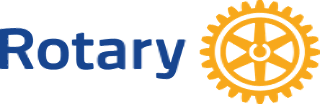 Applicant Name:___________________________________________________________I hereby certify that I am actively engaged in the business, profession, or professional activity covered by the classification proposed for me and that my business or residence is located within the territorial limits of the Club or within the immediate adjoining territory.I understand that it will be my duty to exemplify the Object of Rotary in my daily contacts and activities and to abide by the bylaws and constitution of the Club. I agree to pay the annual dues as outlined, in accordance with the bylaws of the Club. I hereby give permission to the Club to publish my name, email address, and proposed classification to its members.I agree to participate in undertaking service projects that improve the lives of people in the community and/or around the world. I agree to attend club meetings for fellowship and information, to become involved with club activities, club social events and fund-raising endeavors.APPLICANTS SIGNATURE_____________________________________________________DATE___________________Sponsor’s Signature:__________________________________________________________To be completed by Rotary Club of Stuart-Sunrise Officer:Type of membership (Active, R85 or Corporate-Active): _______________________________Classification:_____________________________________________Officer Signature/date:_________________________________________________________Notes:=======================================================================Official Use OnlyCorporate Memberships Only: Up to 3 Affiliate Members may be designatedAffiliate members are not official members of the Rotary Club of Stuart-Sunrise and therefore are not eligible to hold Club office or vote. Affiliate members may attend club meetings in lieu of or in addition to the Corporate-Active member. Affiliate members may participate in any other Rotary events and activities either as a representative of the Corporate-Active member or on their own, if they so choose.Affiliate Corporate Member #1Name:  ______________________________________________________________Title:____________________________________________Preferred Cell Phone: ________________________________________Spouse/Partner name: _______________________________________Home Address: ______________________________________________________________Preferred E-mail:_____________________________________________________________Date of Birth: ____________________  Signature:__________________________________________________Notes: Affiliate Corporate Member #2Name:  ______________________________________________________________Title:____________________________________________Preferred Cell Phone: ________________________________________Spouse/Partner name: _______________________________________Home Address: ______________________________________________________________Preferred E-mail:_____________________________________________________________Date of Birth: ____________________Signature:__________________________________________Notes:Continued on reverseAffiliate Corporate Member #3 Name:  ______________________________________________________________Title:____________________________________________Preferred Cell Phone: ________________________________________Spouse/Partner name: _______________________________________Home Address: ______________________________________________________________Preferred E-mail:_____________________________________________________________Date of Birth:______________________Signature:_____________________________________________Notes: Date App. Received:Admission Fee Paid:  Yes           NoDate Submitted to the Board:Pro Rated Semi Annual Dues Paid: Yes   No Date Applicant Notified:Date of Rotary Info. Session:Date & Signed Card:Date of Induction: